                                      COLLEGIO DEI DOCENTI                                            VERBALE N°6Il giorno 21 Febbraio 2019 alle ore 16:30 presso la sede centrale dell'Istituto Comprensivo di Montecastrilli si riunisce il Collegio dei docenti presieduto dal D.S. Stefania Cornacchia, si discute il seguente Odg:lettura e approvazione verbale seduta precedentearticolazione del Collegio per gradi e classi parallele per strutturazione progettazione secondo quadrimestre e articolazione organizzativa degli incontriapprovazione progetto PNSD azione 7 ambienti di apprendimento innovativi, avviso prot. 0030562.27.11.2018: costruire e inventare per promuovere pensiero e competenze di cittadinanza.1.Letto il verbale della seduta precedente il Collegio approva, DELIBERA N.1.2.I docenti si distribuiscono, secondo il time table comunicato in precedenza, nei diversi spazi stabiliti per gli incontri di grado e di parallele. Temi affrontati: l’osservazione peer to peer come possibilità di scambio, crescita reciproca e miglioramento dell’azione di scuola( PDM 2018), organizzazione funzionale delle azioni di parallele in riferimento agli obiettivi del RAV e al manuale di scuola, progettazione delle azioni del secondo quadrimestre relative allo sfondo integratore del PTOF e dei compiti di realtà. Ogni gruppo struttura delle griglie progettuali e degli scemi- carte T di auto analisi che sono consegnate in presidenza.3. il Collegio approva la realizzazione del progetto: PNSD azione 7 ambienti di apprendimento innovativi, avviso prot. 0030562.27.11.2018: costruire e inventare per promuovere pensiero e competenze di cittadinanza . LAlle ore 18,30 si chiude la seduta. il segretario                                                                          il presidenteSUSANNA BARCAROLI                                                        STEFANIA CORNACCHIA                       ISTITUTO COMPRENSIVO “TEN. F. PETRUCCI”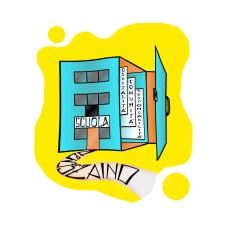 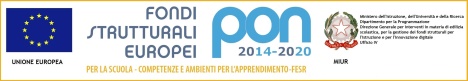                         Via  Ten. F. Petrucci, 16 – 05026 Montecastrilli (TR)                                 Tel./Fax Uff.Segret. 0744 940235 –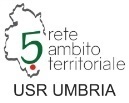 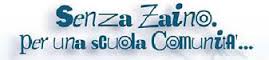                             www.comprensivomontecastrilli.gov.it                                tric816004@istruzione.it